公司代码：                      公司简称：2014年年度报告重要提示目录第一节	释义及重大风险提示	4第二节	公司简介	4第三节	会计数据和财务指标摘要	6第四节	董事会报告	8第五节	重要事项	22第六节	股份变动及股东情况	39第七节	优先股相关情况	42第八节	董事、监事、高级管理人员和员工情况	43第九节	公司治理	54第十节	内部控制	59第十一节	财务报告	60第十二节	备查文件目录	153释义及重大风险提示公司简介公司报告期内注册变更情况会计数据和财务指标摘要报告期末公司近三年主要会计数据和财务指标主要会计数据单位：  币种：主要财务指标境内外会计准则下会计数据差异董事会报告董事会关于公司报告期内经营情况的讨论与分析主营业务分析利润表及现金流量表相关科目变动分析表收入成本研发支出其他行业、产品或地区经营情况分析资产、负债情况分析投资状况分析对外股权投资总体分析募集资金使用情况董事会关于公司未来发展的讨论与分析董事会对会计师事务所“非标准审计报告”的说明利润分配或资本公积金转增预案重要事项重大诉讼、仲裁和媒体普遍质疑的事项资产交易、企业合并事项公司股权激励情况及其影响重大关联交易与日常经营相关的关联交易重大合同及其履行情况托管、承包、租赁事项担保情况承诺事项履行情况聘任、解聘会计师事务所情况可转换公司债券情况股份变动及股东情况股本变动情况股份变动情况表股份变动情况表股东和实际控制人情况截止报告期末前十名股东、前十名流通股东（或无限售条件股东）持股情况表控股股东及实际控制人情况控股股东情况实际控制人情况四、其他持股在百分之十以上的法人股东截至本报告期末，公司无其他持股在10%（含10%）以上的法人股东。优先股相关情况本报告期公司无优先股事项。董事、监事、高级管理人员和员工情况持股变动情况及报酬情况董事、监事、高级管理人员报告期内被授予的股权激励情况现任及报告期内离任董事、监事和高级管理人员的任职情况公司和主要子公司的员工情况公司治理董事履行职责情况内部控制财务报告财务报表财务报告财务报表的编制基础重要会计政策及会计估计合并范围本公司合并财务报表的合并范围以控制为基础确定，所有子公司（包括本公司所控制的被投资方可分割的部分）均纳入合并财务报表。合并程序本公司以自身和各子公司的财务报表为基础，根据其他有关资料，编制合并财务报表。本公司编制合并财务报表，将整个企业集团视为一个会计主体，依据相关企业会计准则的确认、计量和列报要求，按照统一的会计政策，反映本企业集团整体财务状况、经营成果和现金流量。所有纳入合并财务报表合并范围的子公司所采用的会计政策、会计期间与本公司一致，如子公司采用的会计政策、会计期间与本公司不一致的，在编制合并财务报表时，按本公司的会计政策、会计期间进行必要的调整。对于非同一控制下企业合并取得的子公司，以购买日可辨认净资产公允价值为基础对其财务报表进行调整。对于同一控制下企业合并取得的子公司，以其资产、负债（包括最终控制方收购该子公司而形成的商誉）在最终控制方财务报表中的账面价值为基础对其财务报表进行调整。子公司所有者权益、当期净损益和当期综合收益中属于少数股东的份额分别在合并资产负债表中所有者权益项目下、合并利润表中净利润项目下和综合收益总额项目下单独列示。子公司少数股东分担的当期亏损超过了少数股东在该子公司期初所有者权益中所享有份额而形成的余额，冲减少数股东权益。（1）增加子公司或业务在报告期内，若因同一控制下企业合并增加子公司或业务的，则调整合并资产负债表的期初数；将子公司或业务合并当期期初至报告期末的收入、费用、利润纳入合并利润表；将子公司或业务合并当期期初至报告期末的现金流量纳入合并现金流量表，同时对比较报表的相关项目进行调整，视同合并后的报告主体自最终控制方开始控制时点起一直存在。因追加投资等原因能够对同一控制下的被投资方实施控制的，视同参与合并的各方在最终控制方开始控制时即以目前的状态存在进行调整。在取得被合并方控制权之前持有的股权投资，在取得原股权之日与合并方和被合并方同处于同一控制之日孰晚日起至合并日之间已确认有关损益、其他综合收益以及其他净资产变动，分别冲减比较报表期间的期初留存收益或当期损益。在报告期内，若因非同一控制下企业合并增加子公司或业务的，则不调整合并资产负债表期初数；将该子公司或业务自购买日至报告期末的收入、费用、利润纳入合并利润表；该子公司或业务自购买日至报告期末的现金流量纳入合并现金流量表。因追加投资等原因能够对非同一控制下的被投资方实施控制的，对于购买日之前持有的被购买方的股权，本公司按照该股权在购买日的公允价值进行重新计量，公允价值与其账面价值的差额计入当期投资收益。购买日之前持有的被购买方的股权涉及权益法核算下的其他综合收益以及除净损益、其他综合收益和利润分配之外的其他所有者权益变动的，与其相关的其他综合收益、其他所有者权益变动转为购买日所属当期投资收益，由于被投资方重新计量设定受益计划净负债或净资产变动而产生的其他综合收益除外。（2）处置子公司或业务①一般处理方法在报告期内，本公司处置子公司或业务，则该子公司或业务期初至处置日的收入、费用、利润纳入合并利润表；该子公司或业务期初至处置日的现金流量纳入合并现金流量表。因处置部分股权投资或其他原因丧失了对被投资方控制权时，对于处置后的剩余股权投资，本公司按照其在丧失控制权日的公允价值进行重新计量。处置股权取得的对价与剩余股权公允价值之和，减去按原持股比例计算应享有原有子公司自购买日或合并日开始持续计算的净资产的份额与商誉之和的差额，计入丧失控制权当期的投资收益。与原有子公司股权投资相关的其他综合收益或除净损益、其他综合收益及利润分配之外的其他所有者权益变动，在丧失控制权时转为当期投资收益，由于被投资方重新计量设定受益计划净负债或净资产变动而产生的其他综合收益除外。分步处置子公司通过多次交易分步处置对子公司股权投资直至丧失控制权的，处置对子公司股权投资的各项交易的条款、条件以及经济影响符合以下一种或多种情况，通常表明应将多次交易事项作为一揽子交易进行会计处理：ⅰ．这些交易是同时或者在考虑了彼此影响的情况下订立的；ⅱ．这些交易整体才能达成一项完整的商业结果；ⅲ．一项交易的发生取决于其他至少一项交易的发生；ⅳ．一项交易单独看是不经济的，但是和其他交易一并考虑时是经济的。处置对子公司股权投资直至丧失控制权的各项交易属于一揽子交易的，本公司将各项交易作为一项处置子公司并丧失控制权的交易进行会计处理；但是，在丧失控制权之前每一次处置价款与处置投资对应的享有该子公司净资产份额的差额，在合并财务报表中确认为其他综合收益，在丧失控制权时一并转入丧失控制权当期的损益。处置对子公司股权投资直至丧失控制权的各项交易不属于一揽子交易的，在丧失控制权之前，按不丧失控制权的情况下部分处置对子公司的股权投资的相关政策进行会计处理；在丧失控制权时，按处置子公司一般处理方法进行会计处理。（3）购买子公司少数股权本公司因购买少数股权新取得的长期股权投资与按照新增持股比例计算应享有子公司自购买日（或合并日）开始持续计算的净资产份额之间的差额，调整合并资产负债表中的资本公积中的股本溢价，资本公积中的股本溢价不足冲减的，调整留存收益。（4）不丧失控制权的情况下部分处置对子公司的股权投资在不丧失控制权的情况下因部分处置对子公司的长期股权投资而取得的处置价款与处置长期股权投资相对应享有子公司自购买日或合并日开始持续计算的净资产份额之间的差额，调整合并资产负债表中的资本公积中的股本溢价，资本公积中的股本溢价不足冲减的，调整留存收益。合营安排分为共同经营和合营企业。当本公司是合营安排的合营方，享有该安排相关资产且承担该安排相关负债时，为共同经营。本公司确认与共同经营中利益份额相关的下列项目，并按照相关企业会计准则的规定进行会计处理：（1）确认本公司单独所持有的资产，以及按本公司份额确认共同持有的资产；（2）确认本公司单独所承担的负债，以及按本公司份额确认共同承担的负债；（3）确认出售本公司享有的共同经营产出份额所产生的收入；（4）按本公司份额确认共同经营因出售产出所产生的收入；（5）确认单独所发生的费用，以及按本公司份额确认共同经营发生的费用。本公司对合营企业投资的会计政策见本附注“五、（九）长期股权投资”。在编制现金流量表时，将本公司库存现金以及可以随时用于支付的存款确认为现金。将同时具备期限短（从购买日起三个月内到期）、流动性强、易于转换为已知现金、价值变动风险很小四个条件的投资，确定为现金等价物。金融工具包括金融资产、金融负债和权益工具。1、	金融工具的分类金融资产和金融负债于初始确认时分类为：以公允价值计量且其变动计入当期损益的金融资产或金融负债，包括交易性金融资产或金融负债和直接指定为以公允价值计量且其变动计入当期损益的金融资产或金融负债；持有至到期投资；应收款项；可供出售金融资产；其他金融负债等。2、	金融工具的确认依据和计量方法（1）以公允价值计量且其变动计入当期损益的金融资产（金融负债）取得时以公允价值（扣除已宣告但尚未发放的现金股利或已到付息期但尚未领取的债券利息）作为初始确认金额，相关的交易费用计入当期损益。持有期间将取得的利息或现金股利确认为投资收益，期末将公允价值变动计入当期损益。处置时，其公允价值与初始入账金额之间的差额确认为投资收益，同时调整公允价值变动损益。（2）持有至到期投资取得时按公允价值（扣除已到付息期但尚未领取的债券利息）和相关交易费用之和作为初始确认金额。持有期间按照摊余成本和实际利率计算确认利息收入，计入投资收益。实际利率在取得时确定，在该预期存续期间或适用的更短期间内保持不变。处置时，将所取得价款与该投资账面价值之间的差额计入投资收益。（3）应收款项公司对外销售商品或提供劳务形成的应收债权，以及公司持有的其他企业的不包括在活跃市场上有报价的债务工具的债权，包括应收账款、其他应收款等，以向购货方应收的合同或协议价款作为初始确认金额；具有融资性质的，按其现值进行初始确认。收回或处置时，将取得的价款与该应收款项账面价值之间的差额计入当期损益。（4）可供出售金融资产取得时按公允价值（扣除已宣告但尚未发放的现金股利或已到付息期但尚未领取的债券利息）和相关交易费用之和作为初始确认金额。持有期间将取得的利息或现金股利确认为投资收益。期末以公允价值计量且将公允价值变动计入其他综合收益。但是，在活跃市场中没有报价且其公允价值不能可靠计量的权益工具投资，以及与该权益工具挂钩并须通过交付该权益工具结算的衍生金融资产，按照成本计量。处置时，将取得的价款与该金融资产账面价值之间的差额，计入投资损益；同时，将原直接计入其他综合收益的公允价值变动累计额对应处置部分的金额转出，计入当期损益。（5）其他金融负债按其公允价值和相关交易费用之和作为初始确认金额。采用摊余成本进行后续计量。3、	金融资产转移的确认依据和计量方法公司发生金融资产转移时，如已将金融资产所有权上几乎所有的风险和报酬转移给转入方，则终止确认该金融资产；如保留了金融资产所有权上几乎所有的风险和报酬的，则不终止确认该金融资产。在判断金融资产转移是否满足上述金融资产终止确认条件时，采用实质重于形式的原则。公司将金融资产转移区分为金融资产整体转移和部分转移。金融资产整体转移满足终止确认条件的，将下列两项金额的差额计入当期损益：（1）所转移金融资产的账面价值；（2）因转移而收到的对价，与原直接计入所有者权益的公允价值变动累计额（涉及转移的金融资产为可供出售金融资产的情形）之和。金融资产部分转移满足终止确认条件的，将所转移金融资产整体的账面价值，在终止确认部分和未终止确认部分之间，按照各自的相对公允价值进行分摊，并将下列两项金额的差额计入当期损益：（1）终止确认部分的账面价值；（2）终止确认部分的对价，与原直接计入所有者权益的公允价值变动累计额中对应终止确认部分的金额（涉及转移的金融资产为可供出售金融资产的情形）之和。金融资产转移不满足终止确认条件的，继续确认该金融资产，所收到的对价确认为一项金融负债。4、	金融负债终止确认条件金融负债的现时义务全部或部分已经解除的，则终止确认该金融负债或其一部分；本公司若与债权人签定协议，以承担新金融负债方式替换现存金融负债，且新金融负债与现存金融负债的合同条款实质上不同的，则终止确认现存金融负债，并同时确认新金融负债。对现存金融负债全部或部分合同条款作出实质性修改的，则终止确认现存金融负债或其一部分，同时将修改条款后的金融负债确认为一项新金融负债。金融负债全部或部分终止确认时，终止确认的金融负债账面价值与支付对价（包括转出的非现金资产或承担的新金融负债）之间的差额，计入当期损益。本公司若回购部分金融负债的，在回购日按照继续确认部分与终止确认部分的相对公允价值，将该金融负债整体的账面价值进行分配。分配给终止确认部分的账面价值与支付的对价（包括转出的非现金资产或承担的新金融负债）之间的差额，计入当期损益。5、	金融资产和金融负债的公允价值的确定方法存在活跃市场的金融工具，以活跃市场中的报价确定其公允价值。不存在活跃市场的金融工具，采用估值技术确定其公允价值。在估值时，本公司采用在当前情况下适用并且有足够可利用数据和其他信息支持的估值技术，选择与市场参与者在相关资产或负债的交易中所考虑的资产或负债特征相一致的输入值，并优先使用相关可观察输入值。只有在相关可观察输入值无法取得或取得不切实可行的情况下，才使用不可观察输入值。6、	金融资产（不含应收款项）减值的测试方法及会计处理方法除以公允价值计量且其变动计入当期损益的金融资产外，本公司于资产负债表日对金融资产的账面价值进行检查，如果有客观证据表明某项金融资产发生减值的，计提减值准备。（1）可供出售金融资产的减值准备：期末如果可供出售金融资产的公允价值发生严重下降，或在综合考虑各种相关因素后，预期这种下降趋势属于非暂时性的，就认定其已发生减值，将原直接计入所有者权益的公允价值下降形成的累计损失一并转出，确认减值损失。对于已确认减值损失的可供出售债务工具，在随后的会计期间公允价值已上升且客观上与确认原减值损失确认后发生的事项有关的，原确认的减值损失予以转回，计入当期损益。可供出售权益工具投资发生的减值损失，不通过损益转回。本公司对可供出售债务工具投资减值的认定标准为：资产负债表日，某项可供出售债务工具的公允价值持续一年低于取得成本或已经低于取得成本的10%，认定该可供出售债务工具已发生减值。本公司对可供出售权益工具投资减值的认定标准为：资产负债表日，某项可供出售权益工具的公允价值持续一年低于取得成本或已经低于取得成本的10%，认定该可供出售权益工具已发生减值。本公司对可供出售权益工具投资的公允价值下跌“严重”的标准为：下跌幅度超过投资成本的30％且非暂时性下跌；公允价值下跌“非暂时性”的标准为：持续下跌超过两个完整会计年度；投资成本的计算方法为：取得可供出售权益工具对价及相关税费；持续下跌期间的确定依据为：自下跌幅度超过投资成本的30％时计算。（2）持有至到期投资的减值准备：持有至到期投资减值损失的计量比照应收款项减值损失计量方法处理。应收款项按信用风险特征组合计提坏账准备的应收款项：投资性房地产固定资产固定资产指为生产商品、提供劳务、出租或经营管理而持有，并且使用寿命超过一个会计年度的有形资产。固定资产在同时满足下列条件时予以确认：（1）与该固定资产有关的经济利益很可能流入企业；（2）该固定资产的成本能够可靠地计量。重要会计政策和会计估计的变更重要会计政策变更重要会计估计变更税项合并财务报表项目注释货币资金以公允价值计量且其变动计入当期损益的金融资产应收票据应收账款组合中，按账龄分析法计提坏账准备的应收账款：预付款项应收利息应收股利其他应收款存货可供出售金融资产持有至到期投资长期应收款长期股权投资投资性房地产投资性房地产计量模式固定资产在建工程生产性生物资产无形资产无形资产情况递延所得税资产/ 递延所得税负债短期借款应付账款预收款项应付职工薪酬其他流动负债长期借款应付债券长期应付款长期应付职工薪酬递延收益其他权益工具投资收益营业外收入现金流量表项目现金流量表补充资料合并范围的变更非同一控制下企业合并同一控制下企业合并在其他主体中的权益在子公司中的权益在子公司的所有者权益份额发生变化且仍控制子公司的交易在合营企业或联营企业中的权益公允价值的披露关联方及关联交易关联交易情况购销商品、提供和接受劳务的关联交易采购商品/接受劳务情况表单位：  币种：关联方资产转让、债务重组情况单位：  币种：关联方应收应付款项股份支付承诺及或有事项重要承诺事项或有事项资产负债表日后事项利润分配情况:根据2015年4月27日公司召开的第十届董事会第四次会议决议，公司本年度不进行利润分配。其他重要事项前期会计差错更正追溯重述法本报告期未发生采用追溯重述法的前期会计差错更正事项。资产置换分部信息母公司财务报表主要项目注释应收账款其他应收款补充资料境内外会计准则下会计数据差异备查文件目录被投资公司名称主营业务占被投资公司权益比例（%）东北证券股份有限公司证券的代理买卖;代理证券的还本付息/分红派息；证券代保管、鉴证；代理登记开户；证券的自营买卖；证券的承销；客户资产管理；证券投资咨询；中国证监会批准的其他业务等30.71铁岭县新岗采石有限责任公司砂岩露天开采,加工销售等20北京预制建筑工程研究院有限公司工程技术研究与试验发展；技术推广；技术服务；技术咨询；专业承包；工程勘察设计等40吉林银行股份有限公司吸收公众存款；发放短期、中期和长期贷款；办理国内外结算；办理票据承兑与贴现;发行金融债券；代理发行、代理兑付、承销政府债券；买卖政府债券；从事同业拆借；提供担保；办理委托存贷款业务；代理销售黄金业务；办理结汇、售汇业务；外汇借款；外币兑换；发行或代理发生股票以外的外币有价证券等9.96辽宁矿渣微粉有限责任公司矿渣制品生产与销售，矿渣铁粒生产与销售等492015年4月25日，公司披露了监事及高级管理人员的相关辞职公告，翟怀宇先生、秦音女士分别辞去公司第十届监事会监事职务，徐德复先生辞去公司副总裁职务，张国栋先生辞去公司副总裁、总工程师职务，田奎武先生辞去公司董事会秘书职务，秦音女士辞去公司证券事务代表职务（公告详见2015年4月25日《上海证券报》、《中国证券报》、《证券时报》和《证券日报》）。2015年4月29日，公司披露了相关公告，张宝谦先生辞去公司监事会主席及监事职务，聘任翟怀宇先生、王友春先生为公司副总裁，秦音女士为公司董事会秘书，张绍冬女士为公司证券事务代表；选举姜余民先生为公司第十届监事会主席，于来富先生为公司第十届监事会副主席（公告详见2015年4月29日《上海证券报》、《中国证券报》、《证券时报》和《证券日报》）。关联方关联交易内容本期发生额上期发生额关联方关联交易内容本期发生额上期发生额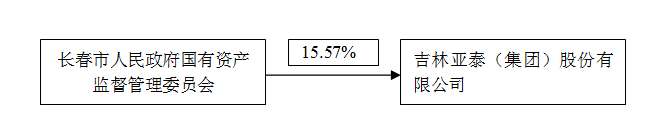 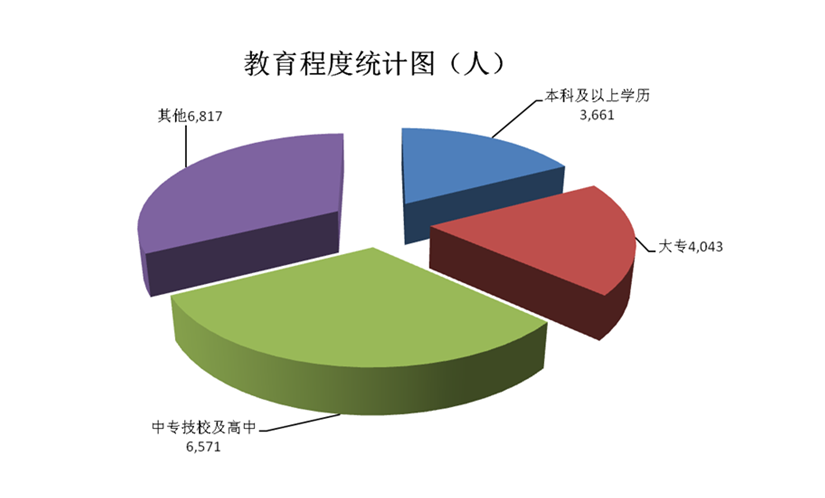 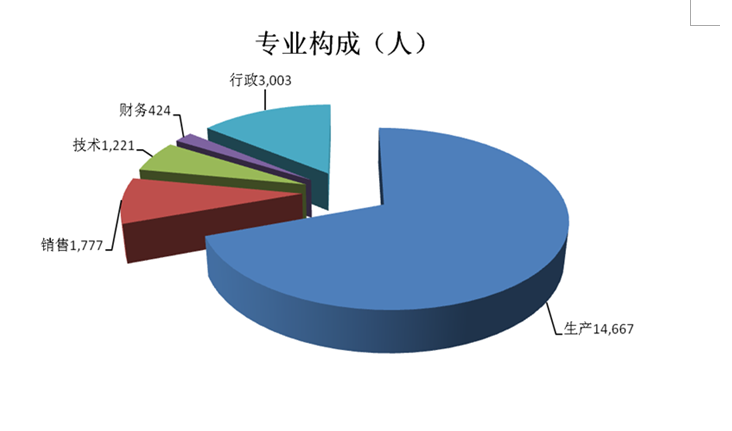 